Bienvenidos al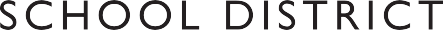 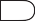 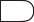 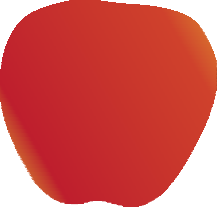 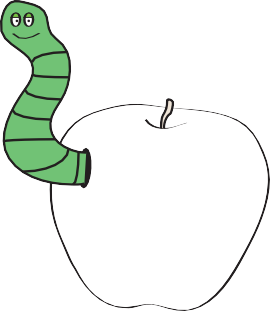 Meta del Distrito:NOSOTROS preparamos a todos los estudiantes para alcanzar el éxito de post-bachillerato.Enero 2021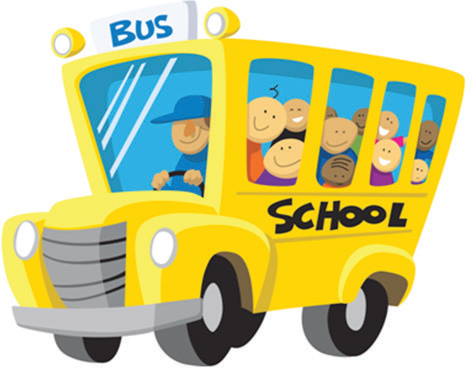 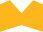 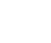 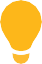 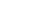 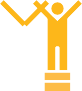 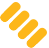 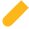 Beaverton School DistrictBeaverton School DistrictVivir, que hacer y cómo ser lo aprendí en el jardín de infantes.Estas son las cosas que aprendí:a compartirlo todo, a jugar limpio,a no herir a los demás.a colocar las cosas donde habían sido halladas, a limpiar el propio desorden,a no quedarse con las cosas que no son propias, a disculparse cuando lastimas a alguien,a lavarse las manos antes de comer, a “tirar la cadena”,a comer galletas tibias y a beber leche fresca porqe son buenas para la salud. a vivir una vida balanceada: aprender y pensar, dibujar y pintar, cantar y bailar,jugar y trabajar un poco todos los días. a tomar una siesta todas las tardes.a salir al mundo fijándose en el tráfico, tomándose de las manos con otros, y manteniéndose juntos.a estar alerta a los milagros. Recordemos a las pequeñas semillitas en el frasco:las raíces crecían hacia abajo y la planta hacia arriba, nadie sabe verdaderamente como, o por qué ... y nosotros somos como ella.El pez de colores y los hámsteres y ratones blancos e incluso la semillita en el frasco; todos se mueren. y nosotros también.Y recuerda que en los libros de“Dick-and-Jane”la primera palabra que aprendiste; la palabra más grande de todas-- “LOOK”(MIRA).Todo lo que necesitaba saber está allí en algún lado.La regla de oro, el amor y la higiene básica. La ecología, la política, la igualdad y la vida sana.Imagínate cuanto mejor sería el mundo si todos comiéramos galletitas con leche a las tres de la tarde para luego acostarnos a dormir una siesta.O si todos los gobiernos tuvieran como política el siempre devolver cada cosa a su lugar y limpiar su propio desorden .Y sigue siendo cierto; no importa la edad que tengas, que cuando salís al mundo, lo mejor es tomarte de la mano con otros y mantenerte unido.--- Robert FulghumVivir, que hacer y cómo ser lo aprendí en el jardín de infantes.Estas son las cosas que aprendí:a compartirlo todo, a jugar limpio,a no herir a los demás.a colocar las cosas donde habían sido halladas, a limpiar el propio desorden,a no quedarse con las cosas que no son propias, a disculparse cuando lastimas a alguien,a lavarse las manos antes de comer, a “tirar la cadena”,a comer galletas tibias y a beber leche fresca porqe son buenas para la salud. a vivir una vida balanceada: aprender y pensar, dibujar y pintar, cantar y bailar,jugar y trabajar un poco todos los días. a tomar una siesta todas las tardes.a salir al mundo fijándose en el tráfico, tomándose de las manos con otros, y manteniéndose juntos.a estar alerta a los milagros. Recordemos a las pequeñas semillitas en el frasco:las raíces crecían hacia abajo y la planta hacia arriba, nadie sabe verdaderamente como, o por qué ... y nosotros somos como ella.El pez de colores y los hámsteres y ratones blancos e incluso la semillita en el frasco; todos se mueren. y nosotros también.Y recuerda que en los libros de“Dick-and-Jane”la primera palabra que aprendiste; la palabra más grande de todas-- “LOOK”(MIRA).Todo lo que necesitaba saber está allí en algún lado.La regla de oro, el amor y la higiene básica. La ecología, la política, la igualdad y la vida sana.Imagínate cuanto mejor sería el mundo si todos comiéramos galletitas con leche a las tres de la tarde para luego acostarnos a dormir una siesta.O si todos los gobiernos tuvieran como política el siempre devolver cada cosa a su lugar y limpiar su propio desorden .Y sigue siendo cierto; no importa la edad que tengas, que cuando salís al mundo, lo mejor es tomarte de la mano con otros y mantenerte unido.--- Robert FulghumPágina 1Beaverton School DistrictBeaverton School DistrictREQUISITOS DE INSCRIPCIÓN...La inscripción en línea está disponible para inscribir a los nuevos estudiantes. Una vez que se haya enviado la solicitud de inscripción en línea, debe comunicarse a la escuela de su hijo para obtener formularios específicos de la escuela que necesita llenar, asignación de clases, horarios y otra información para que la transición de su hijo sea sencilla. Si se registra en línea, también puede “subir”el certificado de vacunación, acta de nacimiento y comprobante de domicilio de su hijo.Si llena los formularios de inscripción para su hijo en la escuela que le corresponde por su domicilio, debe proporcionar los siguientes documentos a la secretaria de la escuela. La inscripción de su hijoestará completa cuando estos formularios se entreguen en la escuela:formulario de inscripción del estudiantecertificado de vacunaciónacta de nacimiento (haremos una copia de su original)cuestionario del programa migrantescomprobante de domicilioREQUISITOS DE VACUNACIÓN...Durante la inscripción, usted llenará el, Oregon Certificate of Immunization Status (Certificado de Inmunización de Oregon). La ley de Oregon requiere que se llene este certificado de inmunización antes de que su niño(a) entre a la escuela. Las inmunizacionesestán disponibles por medio de doctores privados, clínicas, y el Departamento de Salud del Condado de Washintgon (503-846-8851) en Beaverton y Hillsboro.5 Difteria/Tétano/Tos Ferina (DTaP) 1 Paperas4 Polio	1 RubeolaVaricela (chickenpox)	3 Hepatitis BSarampión	2 Hepatitis AREQUISITOS DE INSCRIPCIÓN...La inscripción en línea está disponible para inscribir a los nuevos estudiantes. Una vez que se haya enviado la solicitud de inscripción en línea, debe comunicarse a la escuela de su hijo para obtener formularios específicos de la escuela que necesita llenar, asignación de clases, horarios y otra información para que la transición de su hijo sea sencilla. Si se registra en línea, también puede “subir”el certificado de vacunación, acta de nacimiento y comprobante de domicilio de su hijo.Si llena los formularios de inscripción para su hijo en la escuela que le corresponde por su domicilio, debe proporcionar los siguientes documentos a la secretaria de la escuela. La inscripción de su hijoestará completa cuando estos formularios se entreguen en la escuela:formulario de inscripción del estudiantecertificado de vacunaciónacta de nacimiento (haremos una copia de su original)cuestionario del programa migrantescomprobante de domicilioREQUISITOS DE VACUNACIÓN...Durante la inscripción, usted llenará el, Oregon Certificate of Immunization Status (Certificado de Inmunización de Oregon). La ley de Oregon requiere que se llene este certificado de inmunización antes de que su niño(a) entre a la escuela. Las inmunizacionesestán disponibles por medio de doctores privados, clínicas, y el Departamento de Salud del Condado de Washintgon (503-846-8851) en Beaverton y Hillsboro.5 Difteria/Tétano/Tos Ferina (DTaP) 1 Paperas4 Polio	1 RubeolaVaricela (chickenpox)	3 Hepatitis BSarampión	2 Hepatitis APágina 2Beaverton School DistrictBeaverton School DistrictASISTENCIA...¡La asistencia es importante! ¡Es el boleto para el éxito de su niño(a) en la escuela!Las investigaciones apoyan fuertemente la conexión entre el logro académico y la asistencia. La asistencia regular y puntual en la escuela es esencial para el éxito del estudiante. Las familias, escuelas y miembros de la comunidad deben trabajar como un equipo para apoyar la asistencia a la escuela. En escuelas primarias, los padres son esenciales para reforzar los buenos hábitos de asistencia ypuntualidad. Gracias por hacer la asistencia a la escuela una prioridad.Es extremadamente importante que los niños empiecen con buenos hábitos de asistencia a una edad temprana - empezando en el jardín de la infancia. Estas son algunas de las razones por qué su niño necesita asistir a la escuela todos los días: Los estudiantes necesitan estar en clase para aprender. El proceso de enseñar/aprender va añadiendo a las lecciones enseñadas previamente. Las lecciones implican generalmente práctica y actividades facilitadas por el maestro que no pueden ser duplicadas con tareas de papel y lápiz fuera de la clase. Los estudiantes que pierden un día de clases sufren porque ese día de instrucción no puede ser recuperado. Los estudiantes desarrollan buenos hábitos de asistencia y puntualidad para futuras carreras.La importancia de una educación no puede ser subestimada. Un estudiante que llega 10 minutos tarde todos los días perderá 30 horas de instrucción durante el año. Los niños pueden hacer una tarea, pero nunca pueden recuperar lo que es muy importante: Las discusiones, las preguntas, las explicaciones por el maestro y el pensamiento que dan vida al aprendizaje.Les pedimos a todos padres unirse con nosotros y hacer la ASISTENCIA REGULAR una expectativa y la ESCUELA una prioridad todos los días. Las escuelas son responsables por la enseñanza de su niño, pero las escuelas no pueden hacer su trabajo si su niño está ausente. El aprendizaje aumenta día a día. Un niño que pierde un día de clases, pierde un día de aprendizaje.ASISTENCIA...¡La asistencia es importante! ¡Es el boleto para el éxito de su niño(a) en la escuela!Las investigaciones apoyan fuertemente la conexión entre el logro académico y la asistencia. La asistencia regular y puntual en la escuela es esencial para el éxito del estudiante. Las familias, escuelas y miembros de la comunidad deben trabajar como un equipo para apoyar la asistencia a la escuela. En escuelas primarias, los padres son esenciales para reforzar los buenos hábitos de asistencia ypuntualidad. Gracias por hacer la asistencia a la escuela una prioridad.Es extremadamente importante que los niños empiecen con buenos hábitos de asistencia a una edad temprana - empezando en el jardín de la infancia. Estas son algunas de las razones por qué su niño necesita asistir a la escuela todos los días: Los estudiantes necesitan estar en clase para aprender. El proceso de enseñar/aprender va añadiendo a las lecciones enseñadas previamente. Las lecciones implican generalmente práctica y actividades facilitadas por el maestro que no pueden ser duplicadas con tareas de papel y lápiz fuera de la clase. Los estudiantes que pierden un día de clases sufren porque ese día de instrucción no puede ser recuperado. Los estudiantes desarrollan buenos hábitos de asistencia y puntualidad para futuras carreras.La importancia de una educación no puede ser subestimada. Un estudiante que llega 10 minutos tarde todos los días perderá 30 horas de instrucción durante el año. Los niños pueden hacer una tarea, pero nunca pueden recuperar lo que es muy importante: Las discusiones, las preguntas, las explicaciones por el maestro y el pensamiento que dan vida al aprendizaje.Les pedimos a todos padres unirse con nosotros y hacer la ASISTENCIA REGULAR una expectativa y la ESCUELA una prioridad todos los días. Las escuelas son responsables por la enseñanza de su niño, pero las escuelas no pueden hacer su trabajo si su niño está ausente. El aprendizaje aumenta día a día. Un niño que pierde un día de clases, pierde un día de aprendizaje.Página 3Beaverton School DistrictBeaverton School DistrictSEGURIDAD EN NUESTRAS ESCUELAS...En el Distrito Escolar de Beaverton, la seguridad de su niño(a) es nuestra preocupación primordial. Nuestras escuelas operan bajo una política de “campus cerrados”. Esta política requiere que los padres firmen por su niño(a) en la oficina cuando está “fuera”de la escuela siempre que:los estudiantes salgan del edificio con permiso de los padres.los padres quieran sacar a los niños fuera de la escuela debido a citas, enfermedad, o traslados.Adicionalmente, los padres y visitantes que entran a la escuela por cualquier motivo deben firmar en la oficina y obtener una etiqueta de visitante/insignia de identificación por el tiempo que permanezcan en la escuela.La supervisión de estudiantes empieza al inicio de las clases y continúa en viajes en autobús, a menos que se hayan hecho arreglos especiales para eventos específicos. No podemos enfatizar lo suficiente su responsabilidad de recordarle continuamente a su niño las reglas básicas de seguridad. Es siempre más seguro llevar a su niño a y de la escuela, así como a la parada del autobús. Se alienta mucho a los padres para supervisar personalmente a sus niños en la parada del autobús hasta que llegue el autobús. ¡También es untiempo maravilloso para conocer a sus vecinos! Se requiere una nota de su casa cuando hay un cambio en su rutina ya sea que vaya en autobús o camine.La seguridad es una asociación entre la escuela, los estudiantes y los padres. Si en alguna ocasión usted siente que hay una situación peligrosa en cualquier escuela, contacte por favol al director(a) de la escuela.SEGURIDAD EN NUESTRAS ESCUELAS...En el Distrito Escolar de Beaverton, la seguridad de su niño(a) es nuestra preocupación primordial. Nuestras escuelas operan bajo una política de “campus cerrados”. Esta política requiere que los padres firmen por su niño(a) en la oficina cuando está “fuera”de la escuela siempre que:los estudiantes salgan del edificio con permiso de los padres.los padres quieran sacar a los niños fuera de la escuela debido a citas, enfermedad, o traslados.Adicionalmente, los padres y visitantes que entran a la escuela por cualquier motivo deben firmar en la oficina y obtener una etiqueta de visitante/insignia de identificación por el tiempo que permanezcan en la escuela.La supervisión de estudiantes empieza al inicio de las clases y continúa en viajes en autobús, a menos que se hayan hecho arreglos especiales para eventos específicos. No podemos enfatizar lo suficiente su responsabilidad de recordarle continuamente a su niño las reglas básicas de seguridad. Es siempre más seguro llevar a su niño a y de la escuela, así como a la parada del autobús. Se alienta mucho a los padres para supervisar personalmente a sus niños en la parada del autobús hasta que llegue el autobús. ¡También es untiempo maravilloso para conocer a sus vecinos! Se requiere una nota de su casa cuando hay un cambio en su rutina ya sea que vaya en autobús o camine.La seguridad es una asociación entre la escuela, los estudiantes y los padres. Si en alguna ocasión usted siente que hay una situación peligrosa en cualquier escuela, contacte por favol al director(a) de la escuela.Página 4Beaverton School DistrictBeaverton School DistrictINFORMACIÓN MÉDICA...Con el fin de lograr un ambiente sano y seguro en la escuela para todos los niños, necesitamos su ayuda en algunas áreas:La administración de medicina sin receta por el personal de la escuela requiere las instrucciones por escrito del padre del estudiante. Las órdenes del doctor ya no son necesarias, a excepción de la dosis que contradiga la dosis recomendada en el envase.Auto-medicación de una medicina sin receta no es permitida en escuelas primarias o secundarias.Esto incluye solamente las medicinas sin receta. La definición de medicina sin receta es: preparada comercialmente, medicina que no contenga alcohol y sea necesario tomarla en la escuela para que el estudiante permanezca en la escuela. No dude en llamarnos si tiene alguna preocupación relacionada con la salud de su niño(a).INFORMACIÓN MÉDICA...Con el fin de lograr un ambiente sano y seguro en la escuela para todos los niños, necesitamos su ayuda en algunas áreas:La administración de medicina sin receta por el personal de la escuela requiere las instrucciones por escrito del padre del estudiante. Las órdenes del doctor ya no son necesarias, a excepción de la dosis que contradiga la dosis recomendada en el envase.Auto-medicación de una medicina sin receta no es permitida en escuelas primarias o secundarias.Esto incluye solamente las medicinas sin receta. La definición de medicina sin receta es: preparada comercialmente, medicina que no contenga alcohol y sea necesario tomarla en la escuela para que el estudiante permanezca en la escuela. No dude en llamarnos si tiene alguna preocupación relacionada con la salud de su niño(a).Página 5Beaverton School DistrictBeaverton School DistrictPREPARÁNDOSE PARA EL JARDÍN DE LA INFANCIA...El cambio de preescolar a la escuela “verdadera”es emocionante (y a veces lloroso) para ambos el niño y sus padres. Hay mucho que usted puede hacer para hacer agradable la transición al jardín de la infancia. Asegure un comienzo sano: Un examen físico antes del comienzo de clases, incluyendo examen de la vista y de los oídos, es una buena idea. Unos días antes del comienzo de clases, empiece una rutina diaria con su niño para la hora de acostarse y levantarse. Recomendamos que su niño se acueste a las 7:30 y esté dormido a las 8:00. A esta edad, los niños necesitan dormir de diez a once horas para hacer su mejor trabajo. Un buen desayuno todos los días ayudará a mantenerlos satisfechos hasta la hora del almuerzo. Aprender aptitudes para el trato social: Compartir es una parte regular del día en el jardín de la infancia. Ayude a su niño a tomar turnos compartiendo juguetes,crayolas y juegos con amigos y miembros de la familia. Esperar es difícil para niños de edad preescolar pero usted los puede ayudar diciendo cosas como, “iremos al parque después del almuerzo.” Enseñe a su niño a comunicarse con palabras, no con acciones, cuando está disgustado. Enfatice que gritar, llorar, golpear, patear, y hacer“berrinches”no son conductas aceptables en la escuela. Completamente solo: Su niño debe saber cómo cerrar un cierre, abrocharse,atar las cintas, abrochar con velcro. Asegúrese que su niño pueda hacerse cargo de sus necesidades para ir al baño antes del primer día de clases. Es importante que su niño se sienta con confianza y seguro para hacer decisiones y manejar la separación de sus padres por un periodo de tiempo. Empiece con lo básico: Vaya más allá de enseñar a su hijo la canción del“ABC”trabajando en los sonidos y reconociendo las letras. Hable acerca de los colores y las formas en su entorno tal como el reloj redondo o el paraguas rojo. Cuente cosas sencillas como parte del día de su niño contando en voz alta cuando usted guarda los cubiertos en el cajón, al subir las escaleras, a al traer las bolsas del mercado. Ayude a su niño a aprender conceptos importantes“representado”las diferencias entre arriba y abajo, adentro y afuera, alto y bajo, sobre y abajo, pequeño y alto. Conozca su escuela: Lo más importante, usted y su niño querrán conocer suescuela. Visite la página web de la escuela. Lleve a su niño a jugar en el patio de recreo durante el verano. Piense acerca de cómo le gustaría involucrarse en el aula del jardín de la infancia de su niño. ¿Quiere enseñar arte? ¿Quiere ser voluntario(a) en el aula con regularidad? ¿Le gustaría organizar una noche familiar? ¡Contacte la organización de padres, así como la escuela, para dejarles saber que quiere estar involucrado(a)! Todas estas cosas le ayudarán, así como a su niño a emocionarse y sentirse cómodos cuando empiece el año escolar.PREPARÁNDOSE PARA EL JARDÍN DE LA INFANCIA...El cambio de preescolar a la escuela “verdadera”es emocionante (y a veces lloroso) para ambos el niño y sus padres. Hay mucho que usted puede hacer para hacer agradable la transición al jardín de la infancia. Asegure un comienzo sano: Un examen físico antes del comienzo de clases, incluyendo examen de la vista y de los oídos, es una buena idea. Unos días antes del comienzo de clases, empiece una rutina diaria con su niño para la hora de acostarse y levantarse. Recomendamos que su niño se acueste a las 7:30 y esté dormido a las 8:00. A esta edad, los niños necesitan dormir de diez a once horas para hacer su mejor trabajo. Un buen desayuno todos los días ayudará a mantenerlos satisfechos hasta la hora del almuerzo. Aprender aptitudes para el trato social: Compartir es una parte regular del día en el jardín de la infancia. Ayude a su niño a tomar turnos compartiendo juguetes,crayolas y juegos con amigos y miembros de la familia. Esperar es difícil para niños de edad preescolar pero usted los puede ayudar diciendo cosas como, “iremos al parque después del almuerzo.” Enseñe a su niño a comunicarse con palabras, no con acciones, cuando está disgustado. Enfatice que gritar, llorar, golpear, patear, y hacer“berrinches”no son conductas aceptables en la escuela. Completamente solo: Su niño debe saber cómo cerrar un cierre, abrocharse,atar las cintas, abrochar con velcro. Asegúrese que su niño pueda hacerse cargo de sus necesidades para ir al baño antes del primer día de clases. Es importante que su niño se sienta con confianza y seguro para hacer decisiones y manejar la separación de sus padres por un periodo de tiempo. Empiece con lo básico: Vaya más allá de enseñar a su hijo la canción del“ABC”trabajando en los sonidos y reconociendo las letras. Hable acerca de los colores y las formas en su entorno tal como el reloj redondo o el paraguas rojo. Cuente cosas sencillas como parte del día de su niño contando en voz alta cuando usted guarda los cubiertos en el cajón, al subir las escaleras, a al traer las bolsas del mercado. Ayude a su niño a aprender conceptos importantes“representado”las diferencias entre arriba y abajo, adentro y afuera, alto y bajo, sobre y abajo, pequeño y alto. Conozca su escuela: Lo más importante, usted y su niño querrán conocer suescuela. Visite la página web de la escuela. Lleve a su niño a jugar en el patio de recreo durante el verano. Piense acerca de cómo le gustaría involucrarse en el aula del jardín de la infancia de su niño. ¿Quiere enseñar arte? ¿Quiere ser voluntario(a) en el aula con regularidad? ¿Le gustaría organizar una noche familiar? ¡Contacte la organización de padres, así como la escuela, para dejarles saber que quiere estar involucrado(a)! Todas estas cosas le ayudarán, así como a su niño a emocionarse y sentirse cómodos cuando empiece el año escolar.Página 6Beaverton School DistrictBeaverton School DistrictPREPARADOS O NO, AQUÍ VENIMOS...Preparándose para leer:& agarra un libro y le da vuelta a las páginas correctamente& entiende los sonidos de las letras& reconoce pocas palabras simples (palabras como a, the, and)& lee todos los días/goza escuchando historiasPreparándose para escribir: puede escribir su primer nombre y apellido entiende que las palabras se escriben de izquiera a derecha puede escribir letras y números del 1 al 10 escribe con frecuencia, goza escribiendoPreparándose para matemáticas:cuenta objetos del 1 al 10 reconoce los números del 1 al 10reconoce figuras: círculo, cuadrado, triángulo, óvalo, rectánguloconoce los colores básicosPreparándose para aprender:I puede correctamente agarrar un lápiz y crayolas: traza, colorea I corta con tijeras: corta en la línea, sabe como agarrar las tijeras I organiza sus materiales: mochila y abrigoI trabaja independientementeI sigue las instruccionesI maneja la desilusión apropiadamenteI coopera con otros niños: compartiendo, tomando turnosI mantiene sus manos y pies para sí mismoPREPARADOS O NO, AQUÍ VENIMOS...Preparándose para leer:& agarra un libro y le da vuelta a las páginas correctamente& entiende los sonidos de las letras& reconoce pocas palabras simples (palabras como a, the, and)& lee todos los días/goza escuchando historiasPreparándose para escribir: puede escribir su primer nombre y apellido entiende que las palabras se escriben de izquiera a derecha puede escribir letras y números del 1 al 10 escribe con frecuencia, goza escribiendoPreparándose para matemáticas:cuenta objetos del 1 al 10 reconoce los números del 1 al 10reconoce figuras: círculo, cuadrado, triángulo, óvalo, rectánguloconoce los colores básicosPreparándose para aprender:I puede correctamente agarrar un lápiz y crayolas: traza, colorea I corta con tijeras: corta en la línea, sabe como agarrar las tijeras I organiza sus materiales: mochila y abrigoI trabaja independientementeI sigue las instruccionesI maneja la desilusión apropiadamenteI coopera con otros niños: compartiendo, tomando turnosI mantiene sus manos y pies para sí mismoPágina 7Beaverton School DistrictBeaverton School DistrictNUESTRO CURRÍCULO EN EL JARDÍN DE LA INFANCIA ES...Enfocado en el:	El mejor punto de partida para educar a losestudiante	jóvenes es su verdaderao interés a través del plan de estudios.Experiencial:	La experiencia activa, práctica y concreta es laforma más poderosa y natural para aprender.Integral:	Los niños aprenden mejor cuando encuentrantodas las ideas, eventos y materiales en contextos con sentido.Auténtico:	Las ideas y materiales reales, ricas y complejasestán en el fondo del plan de estudios.Desafiante:	Los estudiantes aprenden mejor cuandoenfrentan desafíos genuinos, elecciones y responsabilidad por su propio aprendizaje.Desarrollo:	Los niños crecen por una serie de etapasdefinidoras pero no rígidas. Las actividades son de acuerdo al nivel de desarrollo de los estudiantes.Expresivo:	Los estudiantes emplean una amplia gama demedios comunicativos: hablar, escribir, dibujar, poesía, música, movimiento y artes visuales.Reflexivo:	Los estudiantes reflexionan, dan parte, y piensan en una forma abstracta de sus experiencias para procesar cómo se sienten, piensan y aprenden.Social:	El aprendizaje es siempre constructivo socialmente y a menudo interactivo. Los maestros crean interacciones en el aula que apoyan el crecimiento social.Colaborador:	Las actividades cooperativas de aprendizajeutilizan el poder social para aprender mejor, que el enfoque competitivo e individualista.Democrático:	El aula es un modelo de comunidad; losestudiantes aprenden lo que viven como ciudadanos del aula, así como de la escuela.- Best Practices by Zemelman, Daniels, and Hyde -NUESTRO CURRÍCULO EN EL JARDÍN DE LA INFANCIA ES...Enfocado en el:	El mejor punto de partida para educar a losestudiante	jóvenes es su verdaderao interés a través del plan de estudios.Experiencial:	La experiencia activa, práctica y concreta es laforma más poderosa y natural para aprender.Integral:	Los niños aprenden mejor cuando encuentrantodas las ideas, eventos y materiales en contextos con sentido.Auténtico:	Las ideas y materiales reales, ricas y complejasestán en el fondo del plan de estudios.Desafiante:	Los estudiantes aprenden mejor cuandoenfrentan desafíos genuinos, elecciones y responsabilidad por su propio aprendizaje.Desarrollo:	Los niños crecen por una serie de etapasdefinidoras pero no rígidas. Las actividades son de acuerdo al nivel de desarrollo de los estudiantes.Expresivo:	Los estudiantes emplean una amplia gama demedios comunicativos: hablar, escribir, dibujar, poesía, música, movimiento y artes visuales.Reflexivo:	Los estudiantes reflexionan, dan parte, y piensan en una forma abstracta de sus experiencias para procesar cómo se sienten, piensan y aprenden.Social:	El aprendizaje es siempre constructivo socialmente y a menudo interactivo. Los maestros crean interacciones en el aula que apoyan el crecimiento social.Colaborador:	Las actividades cooperativas de aprendizajeutilizan el poder social para aprender mejor, que el enfoque competitivo e individualista.Democrático:	El aula es un modelo de comunidad; losestudiantes aprenden lo que viven como ciudadanos del aula, así como de la escuela.- Best Practices by Zemelman, Daniels, and Hyde -Página 8Beaverton School DistrictBeaverton School DistrictCONSEJOS ÚTILES...La actitud de su niño(a) hacia la escuela se establece generalmente mucho tiempo antes de entrar a la escuela en septiembre. Los siguientes “consejos útiles” le ayudarán a usted y a su niño(a) ahacer más suave la transición al jardín de la infancia:✔ Cuando maneje o camine por la escuela, dígale, “Mira! Esa es TU escuela. ¡Te vas a divertir mucho en el jardín de la infancia!” Hablen acerca de la escuela como un acontecimiento emocionante en sus vidas.✔ Ayude a su niño(a) a pensar en maestros y directores como adultos positivos y que dan apoyo. Están allí para ayudarlo a ser el mejor estudiante posible. Si tiene preguntas opreocupaciones, son las primeras personas a quien va cuando está en la escuela.✔ Visite su biblioteca local y librerías. Lea una variedad de historias con su niño(a). Leyendo la misma historia más de una vez…. hace que su niño se emocione por los libros!✔ Escuche activamente a su niño(a) y anímelo a expresar verbalmente sus pensamientos y sentimientos. Ayude a su niño(a) a usar lenguaje que describa sus experiencias haciéndole preguntas que empiecen con “qué, cuándo y dónde”.✔ Proporcione a su niño(a) oportunidades para una gran variedad de experiencias. Visiten el zoológico, parques, museos, sitios históricos, acontecimientos especiales. Pueden visitar también el campo de juegos en la escuela de su niño(a).✔ Dele a su niño algunas responsabilidades “en su casa” tales como guardar sus juguetes, poner la mesa, o recoger el correo.✔ Dedique un “tiempo especial”con su niño(a). Esto puede incluir leer, dibujar, colorear, jugar con sus juguetes, jugando juegos, o simplemente divertiéndose.✔ ¡Lo más importante, leer, leer y leer más! JCONSEJOS ÚTILES...La actitud de su niño(a) hacia la escuela se establece generalmente mucho tiempo antes de entrar a la escuela en septiembre. Los siguientes “consejos útiles” le ayudarán a usted y a su niño(a) ahacer más suave la transición al jardín de la infancia:✔ Cuando maneje o camine por la escuela, dígale, “Mira! Esa es TU escuela. ¡Te vas a divertir mucho en el jardín de la infancia!” Hablen acerca de la escuela como un acontecimiento emocionante en sus vidas.✔ Ayude a su niño(a) a pensar en maestros y directores como adultos positivos y que dan apoyo. Están allí para ayudarlo a ser el mejor estudiante posible. Si tiene preguntas opreocupaciones, son las primeras personas a quien va cuando está en la escuela.✔ Visite su biblioteca local y librerías. Lea una variedad de historias con su niño(a). Leyendo la misma historia más de una vez…. hace que su niño se emocione por los libros!✔ Escuche activamente a su niño(a) y anímelo a expresar verbalmente sus pensamientos y sentimientos. Ayude a su niño(a) a usar lenguaje que describa sus experiencias haciéndole preguntas que empiecen con “qué, cuándo y dónde”.✔ Proporcione a su niño(a) oportunidades para una gran variedad de experiencias. Visiten el zoológico, parques, museos, sitios históricos, acontecimientos especiales. Pueden visitar también el campo de juegos en la escuela de su niño(a).✔ Dele a su niño algunas responsabilidades “en su casa” tales como guardar sus juguetes, poner la mesa, o recoger el correo.✔ Dedique un “tiempo especial”con su niño(a). Esto puede incluir leer, dibujar, colorear, jugar con sus juguetes, jugando juegos, o simplemente divertiéndose.✔ ¡Lo más importante, leer, leer y leer más! JPágina 9Beaverton School DistrictBeaverton School District  Nuestros Pilares de Aprendizaje	NOSOTROS ESPERAMOS EXCELENCIA	NOSOTROS enseñamos a nuestros estudiantes los conocimientos y habilidades de un mundo que evoluciona.NOSOTROS buscamos, apoyamos y reconocemos a nuestros empleados de alta calidad.NOSOTROS INNOVAMOS	NOSOTROS permitimos que los estudiantes participen en una variedad de experiencias relevantes y rigurosas.NOSOTROS fomentamos un ambiente de aprendizaje que promueva logros estudiantiles.NOSOTROS ACOGEMOS LA EQUIDAD	NOSOTROS establecemos relaciones honestas, seguras e inclusivas con la diversidad de nuestros estudiantes y de sus familias.NOSOTROS proveemos el apoyo necesario para que cada estudiante sea exitoso.NOSOTROS COLABORAMOS	NOSOTROS trabajamos y aprendemos en equipo para que podamos comprender las necesidades de los estudiantes y mejorar los resultados del aprendizaje.NOSOTROS trabajamos con la comunidad para educar y ofrecer servicios a nuestros estudiantes.  Nuestros Pilares de Aprendizaje	NOSOTROS ESPERAMOS EXCELENCIA	NOSOTROS enseñamos a nuestros estudiantes los conocimientos y habilidades de un mundo que evoluciona.NOSOTROS buscamos, apoyamos y reconocemos a nuestros empleados de alta calidad.NOSOTROS INNOVAMOS	NOSOTROS permitimos que los estudiantes participen en una variedad de experiencias relevantes y rigurosas.NOSOTROS fomentamos un ambiente de aprendizaje que promueva logros estudiantiles.NOSOTROS ACOGEMOS LA EQUIDAD	NOSOTROS establecemos relaciones honestas, seguras e inclusivas con la diversidad de nuestros estudiantes y de sus familias.NOSOTROS proveemos el apoyo necesario para que cada estudiante sea exitoso.NOSOTROS COLABORAMOS	NOSOTROS trabajamos y aprendemos en equipo para que podamos comprender las necesidades de los estudiantes y mejorar los resultados del aprendizaje.NOSOTROS trabajamos con la comunidad para educar y ofrecer servicios a nuestros estudiantes.directo y honesto.Página 10Beaverton School DistrictBeaverton School DistrictNOTAS:NOTAS:Página 11